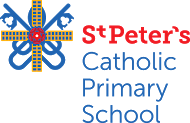 Guidance for Emergency Care: Parents(Key Workers)Your child has now been allocated a place within the Key Worker BubblePLEASE NOTE THE CHANGE TO SESSION TIMES8.45 am – 3.00 pm Green and Yellow House9.00 am -3.15 pm Red and Blue House Please arrive at your child’s classroom door.If you will need cover on different days alongside a shift pattern then you should make contact on the Wednesday prior to the week you require childcare and indicate days requested to your child’s class teacher. Please ensure that your child arrives wearing clean school uniform / PE Kit. They will also need a filled water bottle and a healthy snack. Ensure they have a warm coat. Whilst in school children will be completing the same work as those children at home; they will need their access code to their Seesaw account. They will be provided with Learning Books for this work in school. Please do not bring anything else from home. A school dinner can be provided by the school kitchens if required. This can be ordered in the morning as usual.  Please enter the school grounds via the pedestrian path (Talbot Road). Please continue to use the one way system. The classroom door will be open at your designated time.  Your child will be welcomed at the door and reminded to sanitise their hands on entry. Parents should not enter the building and stand back.  If you wish to speak to a member of staff then please call the school office or email. Please can parents leave the site via the large green gate on the KS2 Playground and up the private road leading to Norfolk Road. To minimise contact within the school community your child will be working within a learning bubble. The staff team will be on a rota but will only come into contact with this group of children over the week. There will be a maximum of 15 children within the group. The children will have their own special ‘work station’ (social distanced,) here they will find their own personal equipment to use.Children will be reminded to wash their hands and will be supervised to do this regularly throughout the day.  They will be reminded to avoid touching their faces.They will have their own outdoor play resources which will be cleaned regularly.At the end of the day you will need to wait outside the classroom door at the allocated times, whilst still observing social distancing rules. The staff from your child’s bubble will send out your child to you. You must leave the school grounds as soon as you have collected your child. Dealing with illness:If you or your child become unwell overnight or you discover you have come into contact with someone who has been diagnosed with Covid-19 inform the school as soon as possible and arrange a Covid-19 test immediately.  If you or your child is unwell do not bring them into school. If your child becomes ill during the day they will be isolated with a staff member from their ‘bubble’ whilst you are contacted. You must come and collect them immediately. You will be required to contact the school to inform them of your child’s diagnosis. Depending on symptoms and medical advice you could be asked to take your child for a Covid-19 test. We advise that while every precaution is being taken the safest place for your child during this time is at home. 